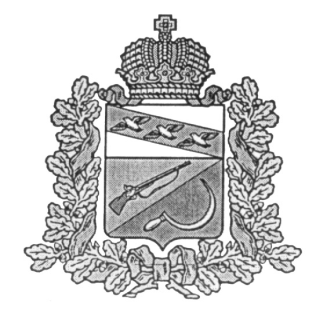 АДМИНИСТРАЦИЯВЯЗОВСКОГО СЕЛЬСОВЕТАЩИГРОВСКОГО РАЙОНА КУРСКОЙ ОБЛАСТИР А С П О Р Я Ж Е Н И Е от  26 декабря 2022г.   № 23-рО  противопожарной защищенности мест проведенияНовогодних и Рождественских праздничных мероприятийв Вязовском сельсовете Щигровского  района Курской областив 2022-2023 гг.1. В целях обеспечения должного правопорядка и пожарной безопасности при проведении праздничных мероприятий с массовым сосредоточением людей, противопожарной защищенности мест проведения Новогодних и Рождественских праздников Вязовском сельсовете Щигровского района Курской области в 2022- 2023гг: -обеспечить реализацию контрольных мер по состоянию противопожарной защиты объектов муниципального управления, а также осуществить комплекс предупредительно-профилактических противопожарных мероприятий, направленных на обеспечение противопожарной безопасности граждан по месту жительства, в культурно-зрелищных учреждениях, ФАПах, общеобразовательных учреждениях и других местах массового пребывания людей; -при  проведении мероприятий массового характера новогодних и рождественских мероприятий (новогодних елок) с соблюдением необходимых мер  комплексной санитарной безопасности; -совместно с сотрудниками МО МВД России «Щигровский» и отделом надзорной деятельности по г. Щигры, Щигровскому и Черемисиновскому районам проверить надлежащее состояние систем энергоснабжения, пожаротушения, водозаборов, готовность аварийных и пожарных запасных эвакуационных выходов объектов, обеспечить проверку чердачных и подвальных помещений; -организовать проведение с коллективами учреждений образования, культуры, здравоохранения инструктажей по пожарной безопасности и назначить ответственных за пожарную безопасность на период Новогодних и Рождественских праздничных каникул; -установить указатели взятия воды пожарными автомашинами и сохранять подъезды к противопожарным водоисточникам и домовладениям граждан в надлежащем состоянии; -уточнить списки граждан «группы риска» на подведомственных территориях и провести профилактические подворные обходы домовладений с целью инструктажа по пожарной безопасности: -организовать регулярное посещение оставшихся на зимний период одиноко проживающих граждан;-активизировать информирование населения о мерах пожарной безопасности путем проведения собраний в населённых пунктах; -проверить боеготовность созданных добровольных противопожарных формирований и их оснащенность; -привести созданные в сельских поселениях внештатные противопожарные формирования в режим функционирования «Повышенная готовность» на период Новогодних и Рождественских праздничных каникул.2. Обмен оперативной информацией осуществлять по телефону оперативных дежурных:13 ПСЧ по охране г. Щигры- 01,112.МО МВД  РФ «Щигровский» -4-22-02Администрации Щигровского района -4-16-38МКУ «ЕДДС Щигровского района» -112,  4-16-10 3.Утвердить прилагаемый состав временного оперативного штаба   комиссии по предупреждению и ликвидации чрезвычайных ситуаций и обеспечения пожарной безопасности администрации Вязовского сельсовета Щигровского района на период проведения Новогодних и Рождественских праздничных мероприятий в 2022-2023 гг. 4. Контроль за исполнением настоящего распоряжения оставляю за собой.5. Распоряжение вступает в силу со дня его подписания.Главы Вязовского сельсовета Щигровского района                                                          С.Н. Козлов       Утвержден распоряжением администрации Вязовского сельсовета Щигровского района Курской областиот 26 декабря 2022 г. № 23-р. Состав временного оперативного штаба   комиссии по предупреждению и ликвидации чрезвычайных ситуаций и обеспечения пожарной безопасности администрации Вязовского сельсовета Щигровского района на период проведения Новогодних и Рождественских праздничных мероприятий в 2022-2023 гг. Ф.И.О.Ф.И.О.ДолжностьКозлов С.Н.Козлов С.Н.Глава  Вязовского сельсовета Щигровского района– председатель оперативного штабаПисарева Л.А.Писарева Л.А.Директор МКУК «Вязовский СК» - заместитель председателя оперативного штабаСобина Е.В.Собина Е.В.Заместитель Главы администрации Вязовского сельсовета Щигровского района  –секретарь оперативного штабаЧлены оперативного штабаЧлены оперативного штабаБерезинец Н.В.Березинец Н.В.Начальник отдела Администрации Щигровского районаЕмельянова Н.С.Емельянова Н.С.МКУК «Вязовская сельская библиотека» филиал №11